4th February 2022Dear parent/carer,We will be offering after-school activity clubs every week which be delivered by coaching providers Kanga Sports. They run on Mondays through to Thursdays 3.15 – 4.15pm (collection from the main entrance). PE kits must be worn, no jewellery (tape or remove earrings) and long hair to be tied back or children will not be able to participate.If you would like your child to attend any of the clubs, these can be booked and paid for via ParentPay.  Please note - these clubs are on a first come first served basis (capped at 30). Please return by Thursday 17th February.Please find a timetable below of after school sports activities. 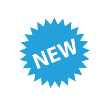 The clubs will start w/c 28th February 2022 and run until 7th April (incl). Yours faithfully,                                                        Miss ParkinsonAfter-school Activities Spring Term 2Child’s Name ___________________________________              Class___________________I would like my child to attend:You will receive confirmation via text if your child has got a place or not.Any medical conditions: ______________________________ 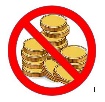 Sign: ____________________________Date_____________                          DaySportYear/sPriceMondayStreet / Contemporary DanceReception to Year 6£27.00 TuesdayGymnasticsYears 3 to 6£27.00 WednesdayTeam GamesThere will be no club on Wednesday 30th March. Reception to Year 2£22.50 ThursdayBadmintonYears 3 to 6£27.00Monday –  Street / Contemporary DanceWednesday –  Team Games (KS1)There will be no club on Wednesday 30th March.Tuesday –  Gymnastics (KS2)Thursday –  Badminton (KS2)                     